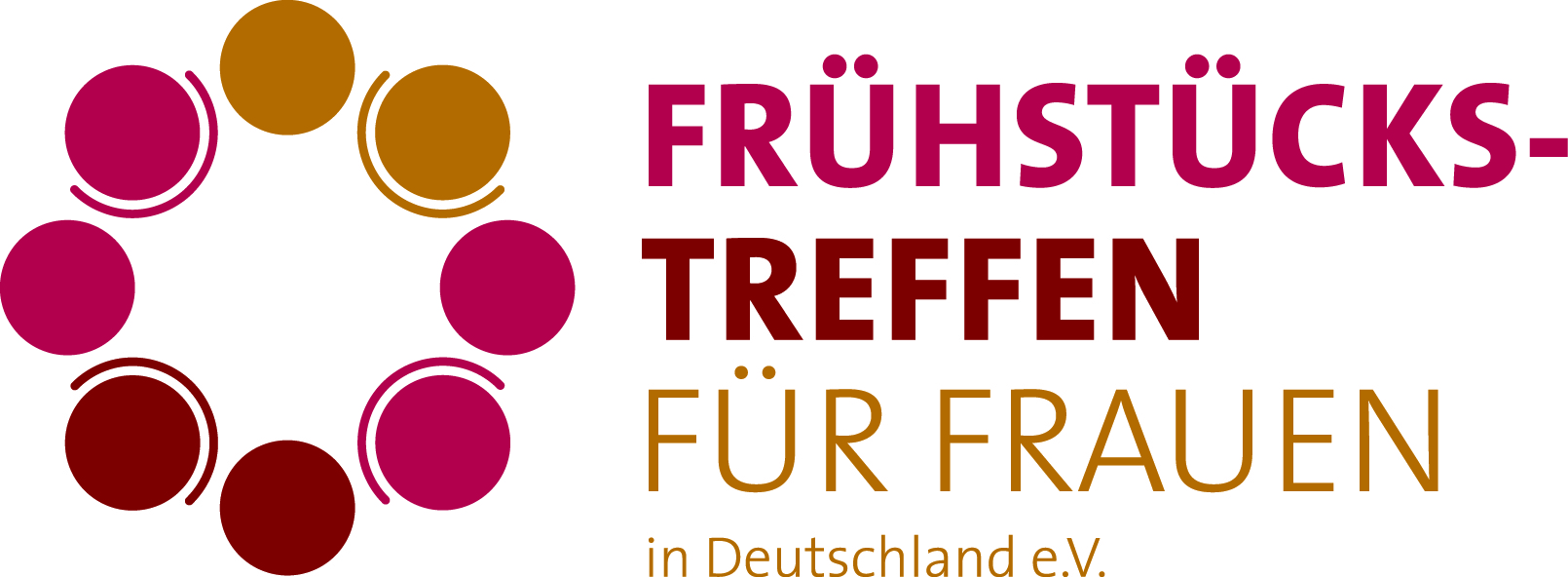 VeranstaltungshinweisFrühstück für Frauen am 12.11.17"Freundin oder Feindin - Konkurrenz unter Frauen“ lautet das Thema von Dipl. Päd. Christiane Rösel, beim Frühstückstreffen für Frauen im Kursaal der Stadt Überlingen am Sonntag, 12.11.17, Einlass ab 9:30 Uhr. Obwohl Frauenbiografien des 20. und 21. Jahrhunderts vielfältiger geworden sind, und Frauen ihr Leben individueller gestalten können als noch ihre Mütter oder Großmütter, sind Neid und Konkurrenz untereinander damit nicht weniger geworden, meint Christiane Rösel. Die "Rasterfahndung" nach dem "was hat sie, was ich nicht habe?" setzt bei uns ein, sobald eine nicht allzu unscheinbare Frau den Raum betritt, nebenan Kaffee trinkt oder den Büroflur entlang schlendert. Die Buchautorin war zunächst als Krankenschwester, dann als Gemeindepädagogin tätig, bevor sie zusätzliche Qualifikationen in Seelsorge, Lebensberatung und später auch Bibliolog absolvierte. Sie arbeitete bei der Ev. Familienbildungsstätte in Marburg, studierte Dipl.-Pädagogik, wurde Referentin und Redakteurin beim Bibellesebund, bevor sie dann im Januar 2017 Landesreferentin für Erwachsene, Schwerpunkt Frauen und Bibliolog, beim Ev. Gemeinschaftsverband Württemberg wurde.In ihrem Vortrag fragt die Referentin: Was steht hinter den Empfindungen von Neid und Konkurrenz und wie können wir damit umgehen? Und da sich die Nordic-Walking-liebende Gastrednerin aktuell zum Motto gewählt hat: „Mut ist die Initialzündung zur Veränderung!“ können wir gespannt sein, welche ermutigenden Tipps sie empfiehlt, um Neid und Konkurrenz schrittweise zu verändern.Karten für So, 12.11.17 sind von Mo, 16.10.17 – Mi, 08.11.17 zum Preis von € 14,00 (Vortrag incl. Frühstück) nur an folgenden Verkaufsstellen erhältlich:Blumengeschäft „Blütenrausch“, Münstergasse 36 und Intersport Profimarkt La Piazza, Lippertsreuter Str. 60. Für weitere Informationen: Ute Orth, Tel: 07551-93 70 631